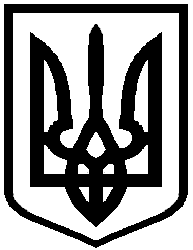                                       ОБУХІВСЬКА МІСЬКА РАДА                                              КИЇВСЬКОЇ ОБЛАСТІ                                         ВИКОНАВЧИЙ КОМІТЕТР О З П О Р Я Д Ж Е Н Н Я № 187   від  26 травня  2020 року                                                                      м. ОбухівПро надання відпустки без збереження заробітної платиВідповідно до статті 84 КЗпП України, статті 25 Закону України «Про відпустки» та керуючись пунктом 20 частини 4 статті 42 Закону України «Про місцеве самоврядування в Україні» Надати Побігай Валентині Олександрівні, технічному працівнику Дерев’янської сільської ради та підсобному працівнику кухні ДНЗ «Промінчик» Дерев’янської сільської ради, неоплачену відпустку терміном 8 робочих днів з 20 травня  2020 року.Міський голова                        (підпис)                                        О.М. Левченко Вик. Якименко Т.С